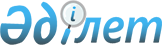 Об установлении ограничительных мероприятий на территории Каракойынского сельского округа
					
			Утративший силу
			
			
		
					Постановление акимата Нуринского района Карагандинской области от 18 декабря 2013 года № 34/02. Зарегистрировано Департаментом юстиции Карагандинской области 26 декабря 2013 года № 2477. Утратило силу постановлением акимата Нуринского района Карагандинской области от 28 февраля 2014 года № 07/07      Сноска. Утратило силу постановлением акимата Нуринского района Карагандинской области от 28.02.2014 года № 07/07.      Примечание РЦПИ.

      В тексте документа сохранена пунктуация и орфография оригинала.

      В соответствии с подпунктом 9) пункта 2 статьи 10 Закона Республики Казахстан от 10 июля 2002 года "О ветеринарии", подпунктом 18) пункта 1 статьи 31 Закона Республики Казахстан от 23 января 2001 года "О местном государственном управлении и самоуправлении в Республике Казахстан" и постановлением Правительства Республики Казахстан от 28 апреля 2003 года № 407 "Об утверждении нормативных правовых актов в области ветеринарии", акимат района ПОСТАНОВЛЯЕТ:



      1. В связи с особо опасной болезнью животных (бешенство), установить ограничительные мероприятия по бешенству на территории Каракоинского сельского округа.



      2. Владельцам животных принять меры по исполнению ограничительных мероприятий согласно требований, предусмотренных постановлением Правительства Республики Казахстан от 28 апреля 2003 года № 407 "Об утверждении нормативных правовых актов в области ветеринарии".



      3. Государственному учреждению "Отдел сельского хозяйства и ветеринарии Нуринского района" в целях недопущения распространения заразного заболевания животных (бешенство), достижения ветеринарно-санитарного благополучия в эпизоотическом очаге и неблагополучном пункте, провести необходимые ветеринарно-санитарные мероприятия, установленные статьей 26 Закона Республики Казахстан от 10 июля 2002 года "О ветеринарии".



      4. Рекомендовать руководителю государственного учреждения "Нуринская районная территориальная инспекция Комитета ветеринарного контроля и надзора Министерства сельского хозяйства Республики Казахстан" Алшымбаеву Ансари Нагамановичу (по согласованию) обеспечить выполнение ограничительных мероприятий, предусмотренных статьей 26 Закона Республики Казахстан от 10 июля 2002 года "О ветеринарии".



      5. Контроль за выполнением данного постановления возложить на заместителя акима района Аймагамбетова Асхата Канатовича.



      6. Настоящее постановление вводится в действие со дня его первого официального опубликования.      Аким района                                Бексултанов К      СОГЛАСОВАНО      Руководитель

      государственного учреждения

      "Нуринская районная территориальная

      инспекция Комитета ветеринарного

      контроля и надзора Министерства

      сельского хозяйства Республики

      Казахстан"

      Алшымбаев А.

      18 декабря 2013 года
					© 2012. РГП на ПХВ «Институт законодательства и правовой информации Республики Казахстан» Министерства юстиции Республики Казахстан
				